See Board Position Role Description on next page.Fill in form and send as an attachment to Lauren Egercic at LEgercic@HonorHealth.com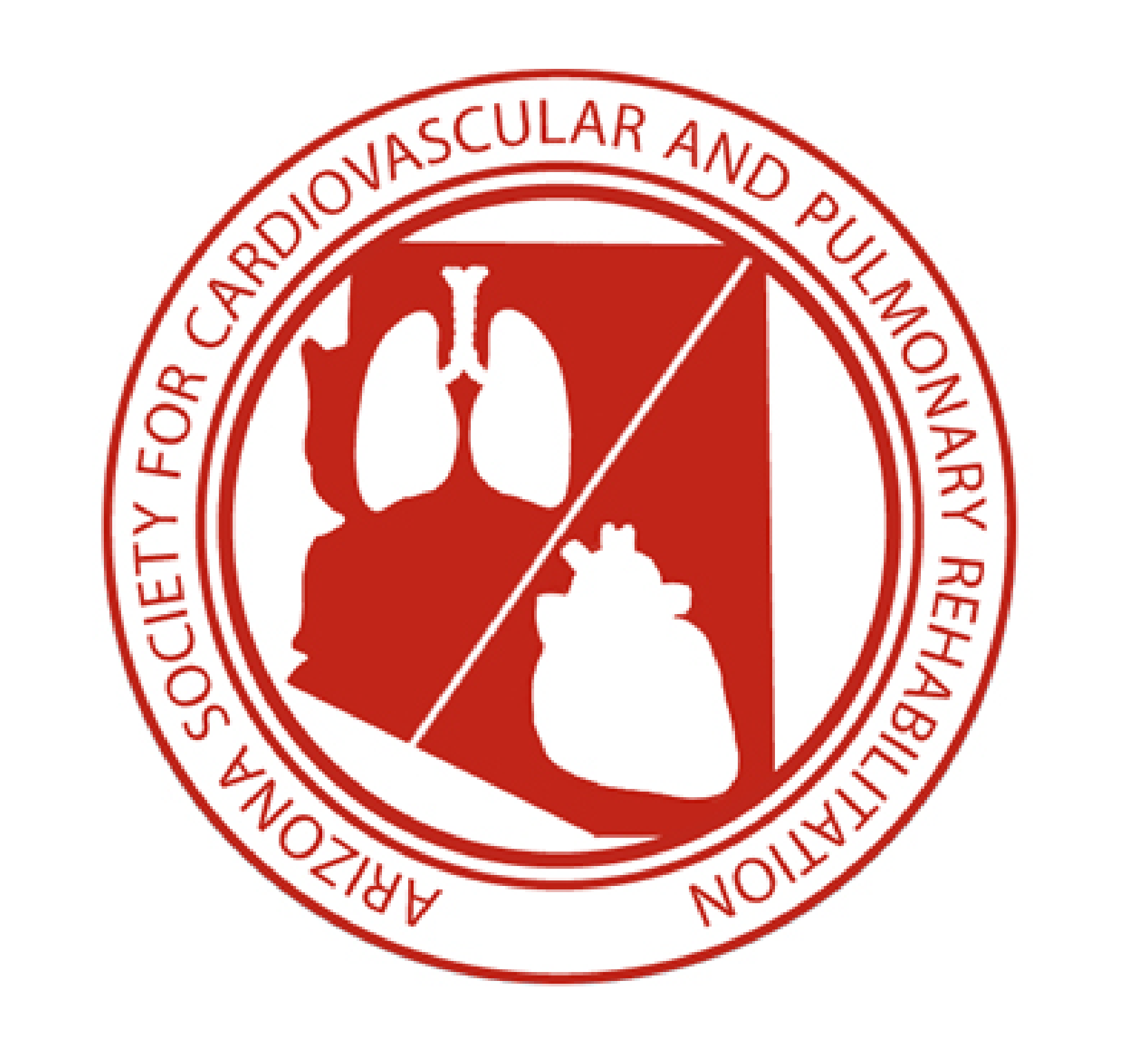 ASCVPR Board Position Role Description as found in the ASCVPR Bylaws:President-Elect:Assumes President’s responsibilities in his/her absence.Plans general meetings with the assistance of the president. Delegate’s tasks related to the meetings to other board members as needed. Enlists nominees for open board positions, with the assistance of membership/ program contract.      Acts as official representative of the Society.3-year commitment – will serve 1-year terms consecutively in each of the following positions: President-elect, President, and Past PresidentSecretary (1-year term): Sends general meeting notices.Maintains minutes of both general membership and Board of Directors meetings.Trains Secretary-Elect on duties of the Secretary positionKeeps a permanent record of all society business.  Secretary-Elect (2-year term)Works closely with secretary to learn duties.Assumes the responsibility of Secretary in his/her absence.Other duties as assigned by the Secretary and Board. Treasure-Elect (2-year term)Works with Treasure to learn the duties involved with being the treasure. Assumes the responsibility of Treasure in his/her absence. Is added to bank accounts within three months of being elected. Other duties as assigned. Members at Large (2-year term)Assists board with tasks as needed. 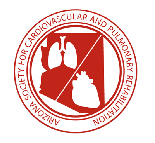 Nominations for 2021-2022 ASCVPR Board Positions
(You can nominate yourself or someone you know. Any state member who is an AACVPR National Committee member is invited to be on the board)(Voting will take place on 4/17/2021)Nominations for 2021-2022 ASCVPR Board Positions
(You can nominate yourself or someone you know. Any state member who is an AACVPR National Committee member is invited to be on the board)(Voting will take place on 4/17/2021)Nominations for 2021-2022 ASCVPR Board Positions
(You can nominate yourself or someone you know. Any state member who is an AACVPR National Committee member is invited to be on the board)(Voting will take place on 4/17/2021)President-elect:Nominee(s):Does this person know they are being nominated?President-elect:1.        Yes    No    President-elect:2.        Yes    No    President-elect:3.        Yes    No    Treasurer-electNominee(s):Nominee(s):Treasurer-elect1.        Yes    No    Treasurer-elect2.        Yes    No    Treasurer-elect3.        Yes    No    SecretaryNominee(s):Nominee(s):Secretary1.        Yes    No    Secretary2.        Yes    No    Secretary3.        Yes    No    Secretary-elect:Nominee(s):Nominee(s):Secretary-elect:1.        Yes    No    Secretary-elect:2.        Yes    No    Secretary-elect:3.        Yes    No    Member at Large:Nominee(s):Nominee(s):Member at Large:1.        Yes    No    Member at Large:2.        Yes    No    Member at Large:3.        Yes    No    Are you interested in being mentored on the role of Public Policy/Legislative Rep? 
 Yes    No    If ‘Yes’ please fill in information below:Name:      Contact e-mail:      Contact phone number:      